Международный день борьбы с коррупцией отмечается ежегодно 9 декабря  начиная с 2004 года. В этот день  в 9 в классе прошёл классный час на тему: «Скажем коррупции –НЕТ!». Ребята в начале беседы высказывали своё мнение по поводу, что такое коррупция, встречается ли простой гражданин с коррупцией в своей жизни, если да, то где именно. Затем классный руководитель Адильгереева Х.М. дала определение слова «коррупция», опираясь на разные источники КОРРУПЦИЯ (corruption — порча, подкуп) – использование служебного положения в личных целях, преступление, заключающееся в прямом использовании должностным лицом прав, предоставленных ему по должности, в целях личного обогащения. В течении часа общения учащиеся разыграли сценки, выполняли задания. Обсудив  данную информацию, пришли к выводу, что должностные  лица используют  свои властные полномочия  и доверенные им  права, в целях личной выгоды, противоречат законодательству и моральным установкам.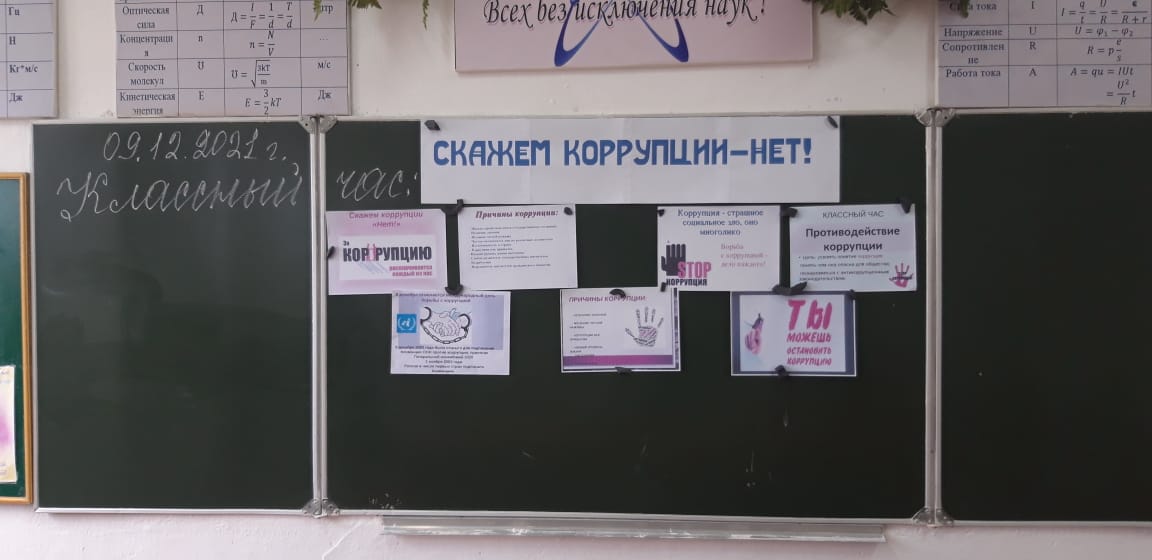 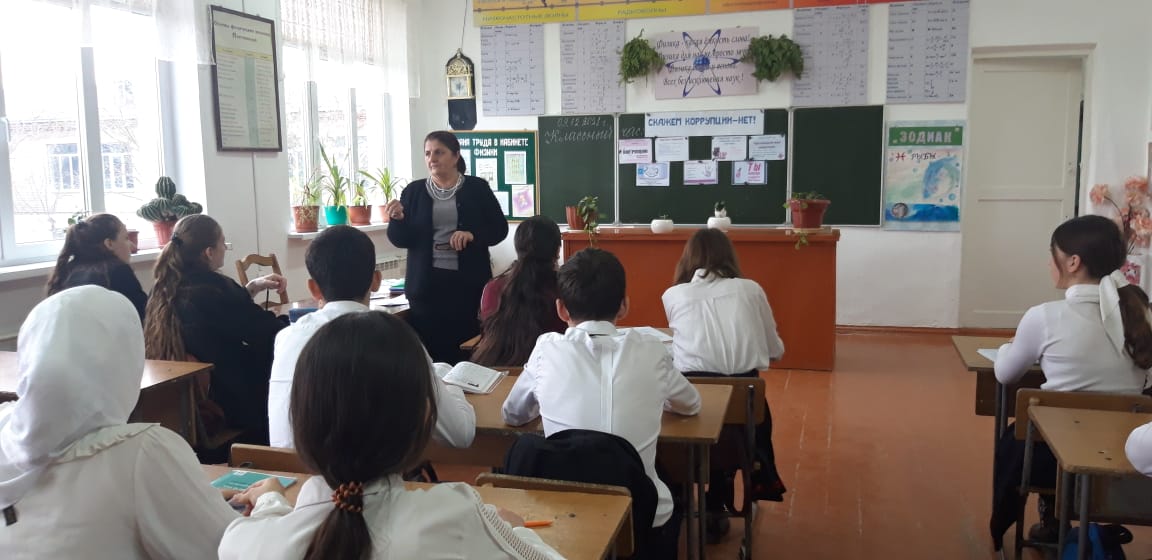 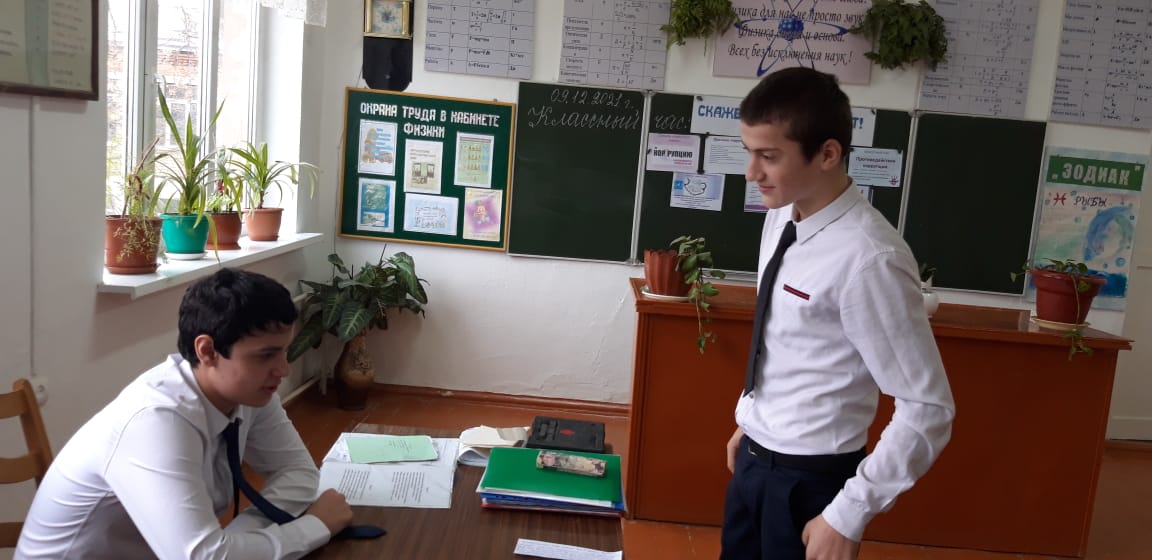 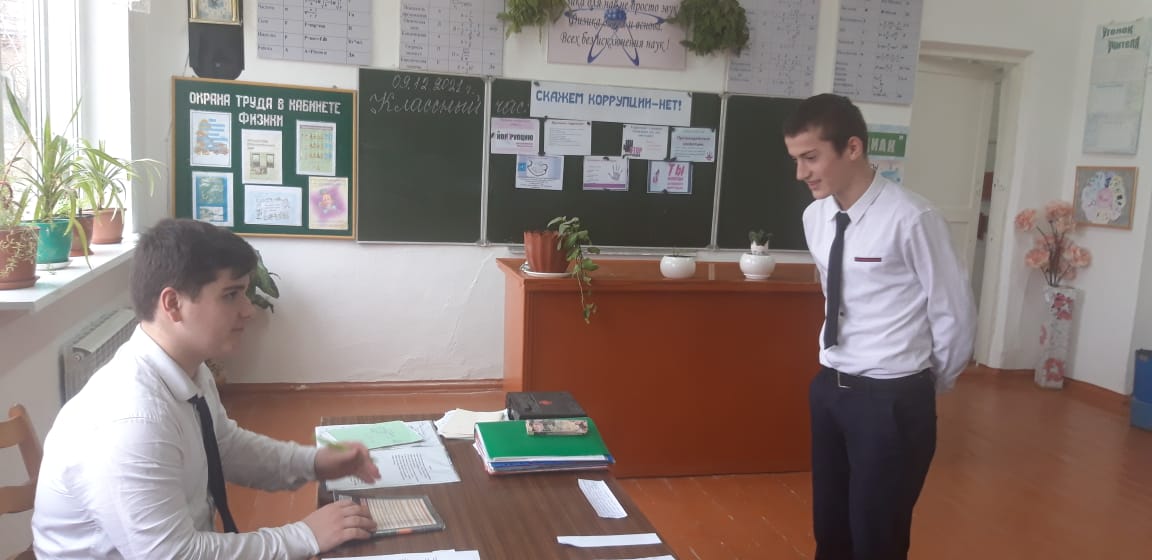 